Муниципальное бюджетное образовательное учреждение «Детский сад №6 «Улыбка»                  города-курорта Железноводска Ставропольского краяКонспект совместных мероприятий с родителями.Тема: Театр мод «Очаровашки».Заведующий МБДОУ                                                                 Муз.рук. Матюшкина Н.И.                          «Детский сад №6 Улыбка» Лютова М.А.                                                           2019г.Цель: Доставить  детям радость, новые впечатления, создание игровых ситуаций, активизирующих творческие проявления детей; эмоциональное развитие детей, комплексное развитие их музыкальности.Задачи:Развивать творческие способности: учить, оценивать собственное движение и товарища, придумывать свой образ.Закрепить знание о профессиях.Формировать красивую осанку, учиться выразительным, пластичным движениям в показе костюма.Побуждать детей самостоятельно самовыражаться.Развивать артистические способности.Преодолевать психологические страхи.Вовлекать родителей в беседу о моде.Воспитывать доброжелательное отношение друг к другу.Укреплять взаимодействие педагогического коллектива с родителями: вовлекать родителей в организацию праздника.Предварительная работа:Индивидуальная работа по разучиванию танца, песен.Оформление стенда с фотографиями к конкурсу.Консультации «Как изготовить костюмы».Познакомить детей с трудом портного, модельера, парикмахера.Подготовить костюмы для взрослых:   а) Кот – Кутюрье.    б) Лиса.Изготовить шляпки.7.  Приготовить атрибуты для оформления зала.Ведущая - муз. рук. Матюшкина Н.И. Кот:  Садоева М.М.Лиса: Бессалова В.П.             Кот-портной в строгом костюме, в цилиндре, в руках трость.             Лиса - в красивом бальном платье, с множеством бантиков разного                          цвета.Муз. рук. – У нас сегодня не обычный вечер. Мы пригласили в гости известного Кота – кутюрье  со своим театром мод «Очаровашки». Поприветствуем его!!!Кот:  Всем добрый вечер! А вот и я!          Узнали вы меня, мои друзья?          Я Кот-кутюрье, и для вас я сейчас          Моделей одежды открою показ!Под музыку выходят дети, обходят зал и садятся на стульчики.Выходит Лиса. Кот: - А, кто к нам приехал? Милости просим!            Какие сегодня красивые гости!Лиса: -  По журналам заграничным выбирала я фасон,              В этом платье необычно я смотрюсь со всех сторон.              От ушей т до хвоста – не Лиса, а красота!              Выгляжу шикарно, модно, нет прекраснее сегодня.              Маникюр отличный, да? (показывает)              Я ж почти кинозвезда!Кот: -  Поскромнее, Лизавета! Посмотри-ка ты на деток,            Разве плох у них наряд? Очаровашки все подряд!Лиса:  (занята собой)-В самом деле, в самом деле….  На меня-то посмотрели? Поглядите, что за мех? Я, и правда лучше всех.! Кот: -  За тебя мы очень рады.            Ты сядь, немного отдохни.            Теперь покажут нам наряды …Ребята, ну-ка, посмотри!Я приглашаю всех на вальс.                                     ВАЛЬС.Лиса: - Что за прелесть! Сколько вкуса! Кот: -  Мода-это ведь искусство!            Научиться красоте не мешало б и тебе!             Вот зеркало, взгляни в него.Лиса: - Очень даже ничего….. Хороша я, правда, милый?Кот: -  (хватаясь за голову)             Сколько бантов нацепила!             Словно ёлочка  точь – в - точь (детям)             Кто согласен нам помочь?             Кто подскажет нужный цвет,              Что подходит, а что - нет?(выходят двое детей)                КОНКУРС  «Убери лишнее» (дети снимают лишние банты с Лисы)Лиса: - В самом деле, стало лучше!Кот: - Помни, что на каждый случай           Свой желателен наряд. Модельеры говорят:          -«На работе не форси, деловой костюм носи.             А для театра наоборот, богатый нужен гардероб»Кот: -  В общем, мы сейчас проверим             Кто какой наряд примерит. Дети демонстрируют свои наряды. Кот комментирует одежду детей.1.2.3.45.6.7.8Стихотворение о моде прочитает  Элеонора.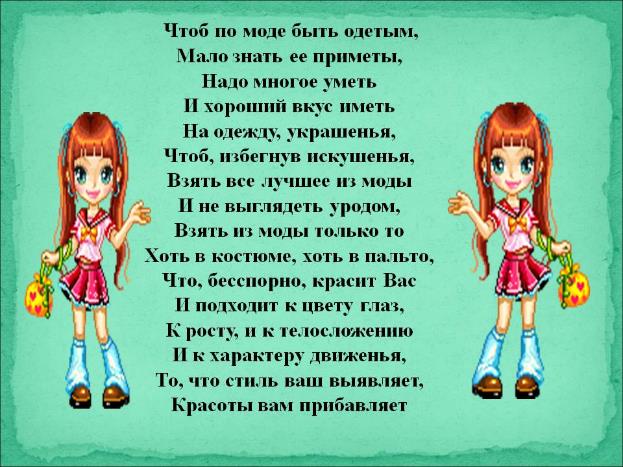 Стих. о моде прочитает Анна Анатольевна.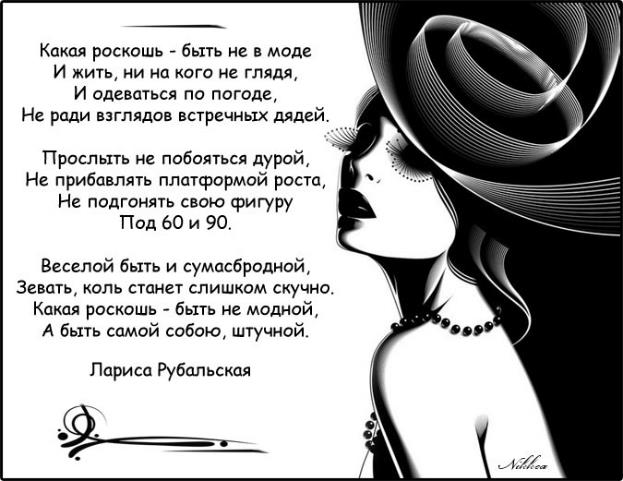 Кот: Спасибо. А мы продолжаем показ мод.9.10.11.12.13141516Кот:- Спасибо вам за показ красивой одежды.           - Сейчас мы с Лисой вам зададим вопросы. Слушайте внимательно.                              Конкурс со зрителямиКто такой кутюрье (французское название первоклассного портного)Что такое манекен?Кто такая манекенщица? Кто пользуется в своей работе тканью, иглой, утюгом?Кому в работе нужны ножницы, шампуни, расчески?Что такое «Подиум»?Для чего нужна шляпа?Кот: Сейчас наши модели покажут, как надо обращаться со шляпками.                                    ТАНЕЦ со шляпками.Кот: - И без лишних разговоров, конкурс головных уборов.Лиса: - Ах, как шляпки я люблю. Покажу сейчас свою! (надевает)             Шляпок накопила кучу             Что ни шляпка, то все лучше!Кот предлагает родителям принять участие в конкурсе шляп.                                      КОНКУРС ШЛЯП(родители демонстрируют заранее приготовленные шляпки)Нужно дать название каждой шляпке.Экзотика. Нежность. Летящий вальс. Кокетка. Ласточкино гнездо.                Кот:- Хочу добавить. Также в нашем конкурсе принимают участие дети          средней группы: Камила, Лилиана и Денис!Дети демонстрируют свою одежду. Кот предлагает спеть песню.                 ПЕСНЯ «Раз ладошка, два ладошка» в исполнении Камилы и Лилианы. (аплодисменты)Кот: А также встречайте самых маленьких участником нашего праздника.- София, Артём и Яна!!! (А.А. помогает).(аплодисменты). Все садятся.Кот:- Праздник кончился, друзья!          И вам всем желаю я!         Быть красивыми, опрятными.Лиса: Модными и аккуратными.           Жизнерадостными быть.           И с улыбкою дружить.           Ведь улыбка всем подходит           И из моды не выходит!Кот: - Также помните, друзья, что бывает красота           И без пышного хвоста. А слепое подражанье           Лишь достойно порицанья!           Ведь в сегодняшней игре мы с Лисою детворе           Показали на примерах:           ВСЁ КРАСИВО ТО, ЧТО В МЕРУ!!!-Теперь вы знаете: какие наряды, на какие праздники нужно одевать.И в заключении песня о модницах.                               ПЕСНЯ «Модницы» муз.  Кот: - А сейчас мы с Лисой вручим Дипломы за участие в конкурсе.София, Артем и Яна – 1мл.гр. И родители (аплодисменты).Камила, Денис и Лилиана ср.гр. И родители (аплодисменты).Ст. грНа этом наш праздник окончен.10. 04. 2019г. 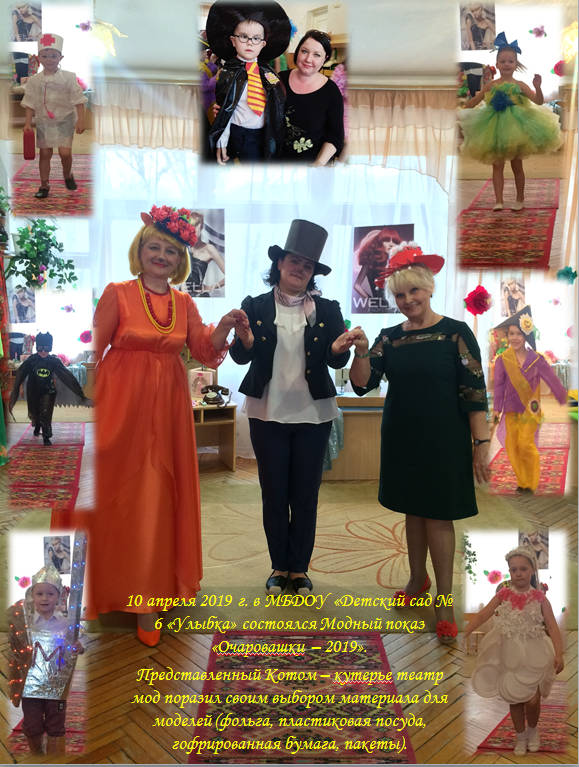 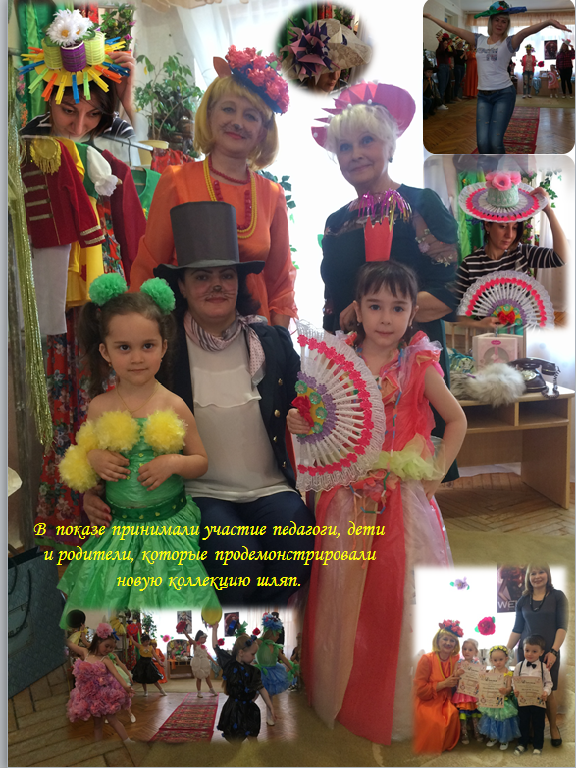 